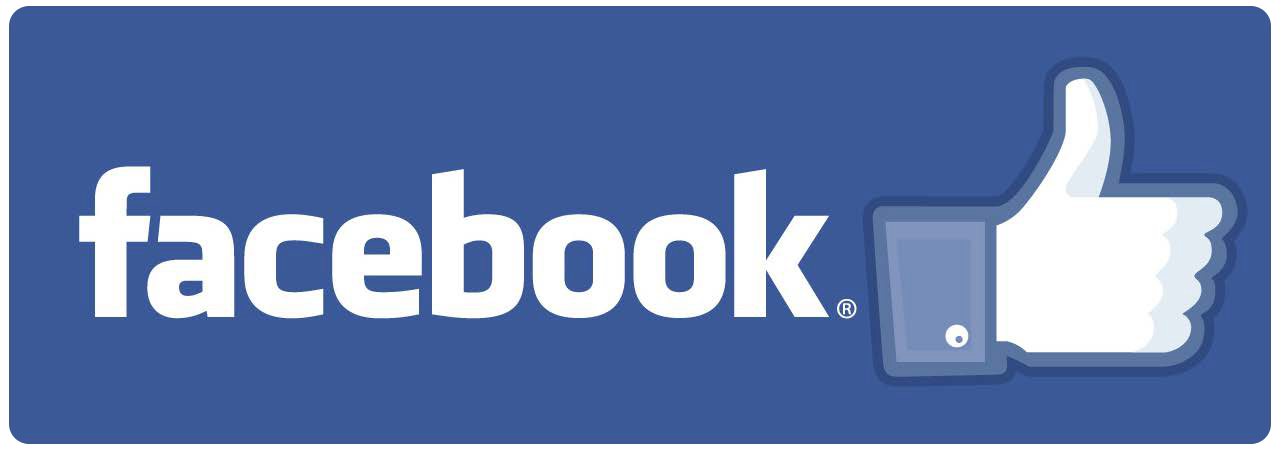 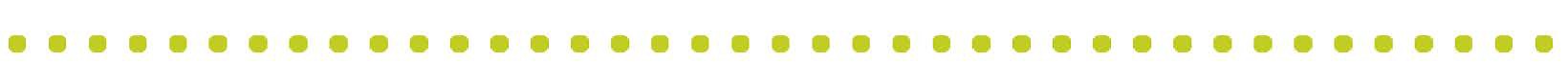 CFEH Facebook Case #151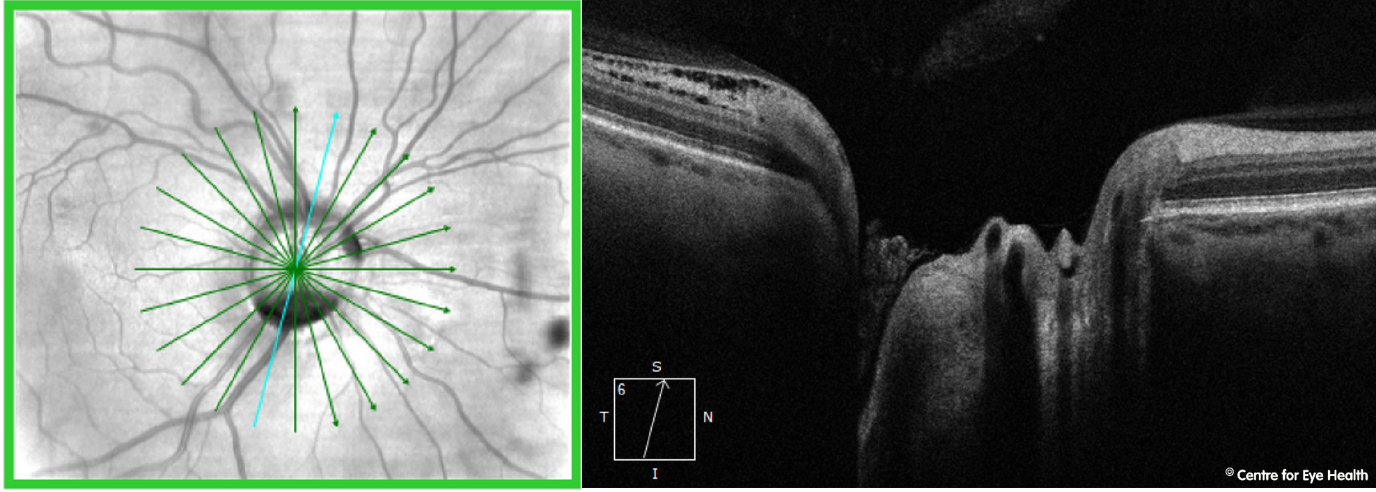 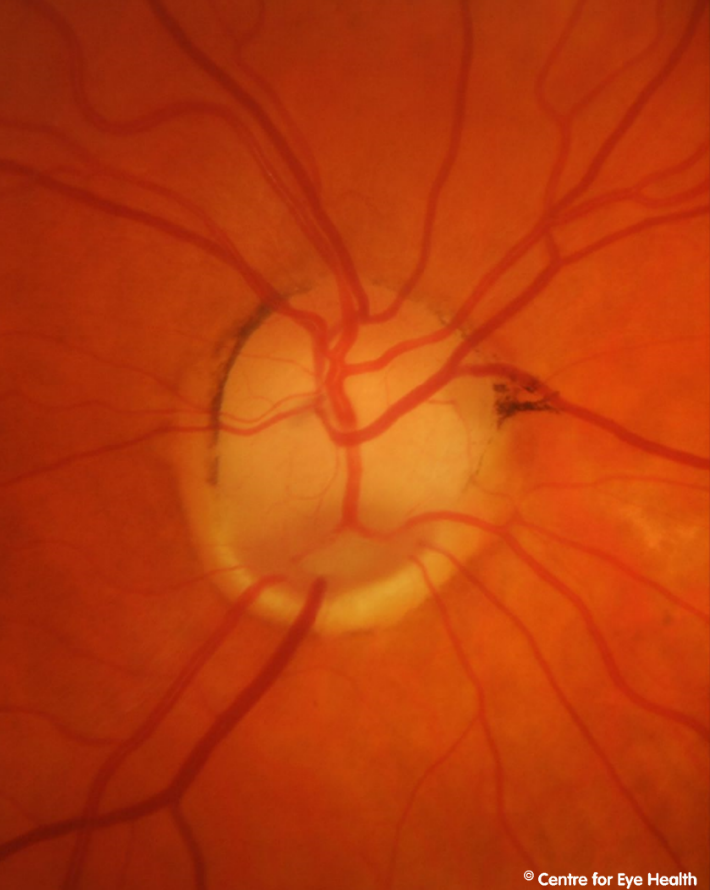 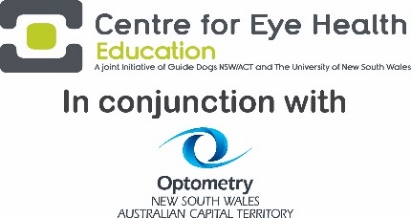   Answer